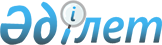 Қаратал аудандық мәслихатының 2009 жылғы 07 мамырдағы N 24-105 "Табысы аз отбасыларына(азаматтарға) тұрғын үй көмегін көрсетудің мөлшері мен тәртібін белгілеу туралы" шешіміне өзгеріс пен толықтырулар енгізу
					
			Күшін жойған
			
			
		
					Алматы облысы Қаратал аудандық мәслихатының 2009 жылғы 16 қыркүйектегі N 27-116 шешімі. Алматы облысының Әділет департаменті Қаратал ауданының Әділет басқармасында 2009 жылғы 23 қыркүйекте N 2-12-124 тіркелді. Күші жойылды - Алматы облысы Қаратал аудандық мәслихатының 2010 жылғы 02 наурыздағы N 33-156 шешімімен      Ескерту. Күші жойылды - Алматы облысы Қаратал аудандық мәслихатының 2010.03.02 N 33-156 Шешімімен

      "Қазақстан Республикасының жергілікті мемлекеттік басқару және өзін-өзі басқару туралы" Заңының 6-бабының 1-тармағының 15-тармақшасына, Қазақстан Республикасының "Нормативтік құқықтық актілер туралы" Заңының 28-бабының 3-тармағына сәйкес, Қаратал аудандық мәслихаты ШЕШІМ ҚАБЫЛДАДЫ:

       

1. Қаратал аудандық мәслихатының 2009 жылғы 07 мамырдағы N 24-105 "Табысы аз отбасыларына (азаматтарға) тұрғын үй көмегін көрсетудің мөлшері мен тәртібін белгілеу туралы" (2009 жылдың 10 маусымында нормативтік құқықтық актілерді мемлекеттік тіркеу тізілімінде 2-12-109 нөмірімен тіркелген, 2009 жылдың 19 маусымында "Қаратал" газетінің 26 нөмірінде жарияланған) шешімінің қосымшасына төмендегідей өзгеріс пен толықтыру енгізілсін:



      2-тармағындағы "тұрғын үй көмегі сол жерде тұрақты тұратын және тұрғын үйдің иесі (жалдаушысы) болып табылатын" деген сөздерден кейін "немесе тіркелген мекен-жайда тұрақты тұратын, егер де учаскелік комиссияның қорытынды актісінде көрсетіліп, расталған болса" деген сөз тіркесімен толықтырылсын және "азық-түлік себетінің құнынан" деген сөздер "ең төменгі күнкөріс деңгейінің шегінен" деген сөз тіркесімен ауыстырылсын.

       

2. Осы шешім алғаш ресми жарияланғаннан кейін күнтізбелік он күн өткен соң қолданысқа енгізіледі.      Сессия төрайымы:                           Л.И. Котова      Мәслихат хатшысы:                          М.Н. Рақымбаев
					© 2012. Қазақстан Республикасы Әділет министрлігінің «Қазақстан Республикасының Заңнама және құқықтық ақпарат институты» ШЖҚ РМК
				